管理者かんん●内　容：「グループホームだから実現できるケアプランを考えよう」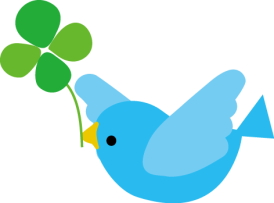 　　　　　　　　　～実践につながるケアプランの立て方～●参加費：1,000円/人（会員事業所限定です）■参加申し込み記入欄（地区に関係なく参加できます。）※必要事項ご記入の上、各地区の締め切り期日までに事務局までFAXにてご返送ください。ＦＡＸ受付確認印　　　希望する　　　（確認印が必要な場合のみ○印をつけてください）東予地区： 令和２年１１月１０日（火）　13：30～15：30　　　※申込締切11/2(火)   会場：西条市総合福祉センター3階　研修室(２)(西条市神拝甲324番地2)南予地区： 令和２年１１月１６日（月）　13：30～15：30　　　※申込締切11/8(日)   会場：西予市教育保健センター4階　大ホール(西予市宇和町卯之町3丁目439番地1)中予地区： 令和２年１２月　８日（火）　13：30～15：30　　　※申込締切12/1(火)   会場：愛媛県生涯学習センター4階　大研修室 (松山市上野町甲650番地)参加される地区に○印を入れてください（　　　）東予地区：令和２年１１月１０日（火）西条市総合福祉センター（　　　）南予地区：令和２年１１月１６日（月）西予市教育保健センター（　　　）中予地区：令和２年１２月　８日（火）愛媛県生涯学習センター（　　　）東予地区：令和２年１１月１０日（火）西条市総合福祉センター（　　　）南予地区：令和２年１１月１６日（月）西予市教育保健センター（　　　）中予地区：令和２年１２月　８日（火）愛媛県生涯学習センター事業所名連絡先(ＴＥＬ)(ＦＡＸ)氏名(プラン作成経験の有無)　有　・　無氏名(プラン作成経験の有無)　有　・　無＜送付先＞ＦＡＸ：０８９-９８９-２５５７＜送付先＞一般社団法人　愛媛県地域密着型サービス協会事務局